附件1报名流程图报名网址（http://ntce.neea.edu.cn/）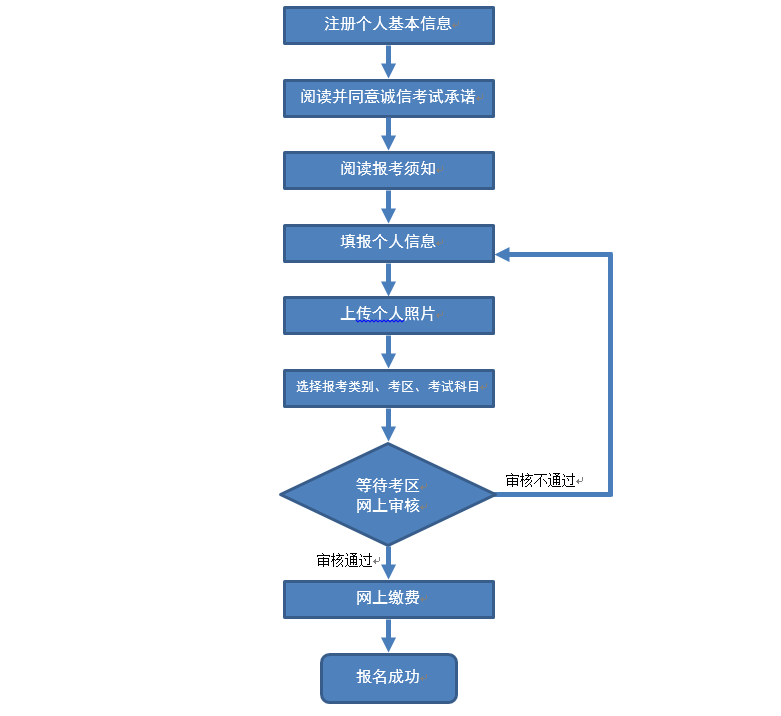 